云和县现代服务业发展“十四五”规划云和县发展和改革局二〇二一年十二月推进现代服务业高质量发展，是贯彻新发展理念、主动融入新发展格局的关键举措，是构建现代化产业体系的务实行动，也是满足人民美好生活需求、实现共同富裕的重要抓手。“十四五”时期，是云和加快建设“童话云和”，打造浙江省共同富裕示范区产城融合样板的重要窗口期，也是现代服务业高质量发展的关键期。为进一步贯彻落实国家、省、市促进现代服务业发展的部署要求，依据《丽水市现代服务业发展“十四五”规划》《云和县国民经济和社会发展第十四个五年规划和二〇三五年远景目标纲要》，编制本规划。规划期限为2021年—2025年。一、发展背景（一）发展基础发展地位显著提升。“十三五”以来，全县服务业总量规模稳步增长，增加值从2015年的20.70亿元增加到2020年的38.09亿元，年均可比增长9.3%，占GDP比重由2015年的38.3%提升到2020年的43.8%。面对疫情冲击，2020年服务业克难求进，增长9.6%，领跑山区26县；稳增长、促就业、扩税源作用更趋凸显，贡献了6成以上的GDP增长率、5成以上的就业和近3成的地方税收收入，筑牢“六稳”“六保”大盘。2018年，云和县作为III类地区列入全省服务业强县（市、区）试点县。内部结构持续优化。全域5A建设提速，云和梯田景区、安溪佛儿岩景区分别通过国家5A级和省4A级旅游景区景观质量评审。2020年全县旅游总收入达43.1亿元，较2015年实现倍增，年均增长16.5%，旅游业增加值占GDP比重达到7.5%。传统服务业稳定发展，批发和零售业增加值达8.6亿元，住宿餐饮业增加值达1.4亿元，交通运输、仓储和邮政业增加值达2.1亿元，占GDP比重分别为10%、1.6%和2%。城区人口加快集聚带动房地产业、金融业加速壮大，占比稳步提高。消费市场不断扩容，社会消费品零售总额从2015年的21.86亿元提高到2020年的37.9亿元，年均增长11.1%。平台格局提升优化。“十三五”以来，云和立足木制玩具传统特色产业优势和“一城一湖一梯田”的生态禀赋，开通“中国 云和e创园”并创成省级电子商务示范县，电商产业蓬勃发展，有效带动居民触网增收。积极推动特色小镇谋划创建工作，其中木玩童话小镇于2017年成功列入第三批省级特色小镇创建名单。木玩产业创新孵化基地等各类公共服务平台建设加快推进。跨区域合作平台建设深入推进，云和-北仑山海协作生态旅游文化产业园累计完成实际投资近5亿元。推进机制不断健全。“十三五”以来，云和县先后制定出台了一系列促进服务业发展的政策文件，有力支撑服务业改革创新发展。2017年修订出台《关于进一步加快发展服务业的实施意见（修订）》，对新上规（上限）企业（个体户）和提档升级企业（个体户）均加大了扶持力度。2019年着手修订《云和县人民政府关于进一步加快发展服务业的实施意见》，进一步优化服务业发展环境。2020年发布《云和县关于加快木玩电商企业（个体）发展的若干意见》，加快推进木玩产业创新孵化基地等产业平台建设，为电商行业发展创造良好环境。完善服务业增加值核算部门统计联席会议制度，压实责任，推动主管部门加强协作。“十三五”以来，我县服务业发展取得了良好成绩，但仍存在一些问题和短板。一是发展地位有待提高。2020年云和服务业增加值占GDP比重低于全省的55.8%和丽水市的55.1%，在丽水9个县（市、区）中排位靠后，对构建现代产业体系的支撑作用不够。二是特色优势有待增强。旅游业作为战略性支柱产业竞争力和影响力还需进一步提升，“红+绿+畲+古+景”等特色资源开发利用还需强化，科技服务、数字经济等服务业新业态、新模式发展较慢。三是主体能级亟待提升。现有的服务业平台主要集中在商贸、文旅等传统领域，对服务业创新发展支撑不足；服务业企业多为中小企业，缺乏行业领军型企业。四是要素保障亟需强化。服务业项目土地、资金、基础设施等要素保障能力不够，亟需加大要素保障，做活政策文章，提升行政审批效率。五是“以人为核心”服务功能需补短。“小县大城”20年人口集聚下，户籍及常住人口老龄化深度加剧，伴随外来人口激增，公共服务保障压力大，教育养老医疗供给与满足人民群众的需求还存在较大缺口。（二）发展环境经济新发展阶段激发服务业发展新潜能。“十四五”时期，以国内大循环为主体、国内国际双循环相促进的新发展格局加快构建，超大规模市场优势和内需潜力将被进一步激发，服务业将迎来新一轮机遇期。云和要把握人民对美好生活向往的新趋势，持续创新服务内容、业态和模式，不断提升服务业发展能级。高质量发展建设共同富裕示范区产城融合样板为服务业发展提供新机遇。党中央着眼于中华民族伟大复兴的战略全局，赋予浙江率先探索建设共同富裕美好社会的光荣使命，丽水奋力加快跨越式高质量发展，全面建设共同富裕美好社会山区样板，云和也在积极打造高质量发展建设共同富裕示范区产城融合样板。随着经济发展向更高质量跨越、居民收入向更高水平跨越、生态环境向更高颜值跨越、公共服务向更高品质跨越、精神文化向更高层次跨越、社会治理向更高效能跨越，我县服务业发展将迎来前所未有的新机遇。新一轮科技革命和产业变革催生服务业新增长。未来一段时间，我国仍处于新一轮科技革命的普及和深化过程中，新生产要素（数据）、新组织模式、新资源配置方式、新商业模式的应用会更加深入。利用数字技术对传统服务业进行全链条、全方位的塑造与重构，强化基本公共服务业领域的数字化改造等，这些都有利于云和进一步释放服务业发展红利，跑出服务业高质量发展的“加速度”。区域格局演变驱动形成服务业发展新格局。国家层面，“绿水青山就是金山银山”理念的创新实践焕发出强大的生机活力、展现出前所未有的光明前景，温武吉铁路、杭丽云铁路、丽云观光轨道等重大交通工程谋划将有力提升云和融入长三角一体化的水平。省级层面，“大花园”建设促进云和生态资源优势加快转化为发展优势。市级层面，丽水市加快构建“一带三区”高质量发展新格局，区域间的发展格局必将发生重大变化，必然驱使云和服务业以更大的格局、更广的视野、更高质量发展。消费升级和人口老龄化等趋势加速服务业品质新升级。随着城乡居民收入水平提高，中产阶级不断壮大，城乡居民消费结构向发展型消费、服务型消费、个性化消费和多样化消费升级。特别是在后疫情时代，居民对对数字消费、康养消费、时尚消费等新消费需求将快速增长，这将释放生活性服务业发展的巨大空间，服务消费占比将进一步提高，以更好满足人民对美好生活的向往。同时，人口老龄化趋势更加突出，银发经济等新的消费需求孕育而生。二、总体要求（一）指导思想以习近平新时代中国特色社会主义思想为指导，全面贯彻党的十九大和十九届历次全会精神，立足新发展阶段、贯彻新发展理念、构建新发展格局，忠实践行“八八战略”、奋力打造“重要窗口”，高扬“丽水之干”行动奋斗旗帜，以浙西南革命精神注魂赋能立根，坚持“以城聚产、以产兴城、产城融合”的“小县大城”发展战略，以满足人民日益增长的美好生活需要为根本目的，以改革创新为动力，以服务业高质量绿色发展为主题，以促进服务业提质增效为目标，深化供给侧结构性改革和需求侧管理，遵循国际化、高端化、数字化、融合化、品牌化发展方向，构建优质高效、布局优化、竞争力强的现代服务业体系，全力推动服务业高端化、融合化、数字化、品质化发展，努力提升服务业竞争新优势，为打造高质量发展建设共同富裕示范区产城融合样板提供有力支撑。基本原则坚持高质量发展。充分发挥云和资源、文化、民族政策等优势，推动生产性服务业向专业化和价值链高端延伸、生活性服务业向高品质和多样化升级，培育壮大服务业优势产业、龙头企业和特色品牌，提升服务业发展核心竞争力。坚持数智赋能。以“数字产业化、产业数字化”为发展导向，推动数字经济与现代服务业深度融合，积极探索科技赋能、数字赋能、场景赋能、文化赋能，加快培育新增长点，增强服务业发展新动能。坚持融合发展。把握现代产业融合发展趋势，统筹云和生产、生态、生活三维空间，推动现代服务业与先进制造业、生态农业深度融合，推动服务业内部交叉渗透、跨界融合，实现产业链重组整合、价值链攀升跨越。坚持改革开放。坚持以改革创新为根本动力，充分发挥市场在资源配置中的决定性作用，推动服务业重点领域改革，加强与长三角、丽水市区以及景宁等地的全面对接与融合，以更高水平的改革开放支撑现代服务业高质量发展。坚持民生改善。民生是人民幸福之基、社会和谐之本，坚持在服务业发展中保障和改善民生，把不断满足人民群众对美好生活的需要作为服务业发展工作的出发点和落脚点，加大生产性服务业供给，完善生活性服务业配套，更好满足多层次多样化服务需求，充分发挥服务业对改善民生的作用。发展目标力争到2025年，服务业对云和经济社会发展的支撑和贡献进一步加大，稳增长主引擎、保就业主阵地、促投资主战场、调结构主动力、两山转化主通道的重要作用充分发挥，成为推动云和高质量发展建设共同富裕示范区产城融合样板的核心驱动力。发展能级迈上新台阶。服务业保持较快发展，对全县稳增长、促消费、保就业的基础作用进一步提升，对经济贡献作用更加突出。到2025年，全县服务业增加值突破59亿元，年均增长9%，占全县GDP比重达45%左右；服务业税收收入占全县税收收入比重保持29%以上。结构质量形成新优势。大力推动生产性服务业专业化高端化发展和生活性服务业精细化高品质发展，推动现代服务业与先进制造业深入融合，现代服务业产业体系基本形成。到2025年，旅游业增加值达10.7亿元，占地区生产总值比重达10%，创成国家级全域旅游示范县；文化及相关产业增加值、金融产业增加值分别达到11.5亿元和5亿元。数字经济在服务业各领域得到深度融合应用。主体培育取得新成效。服务业企业梯队、平台载体培育成效显著，有力支撑现代服务业高质量发展。到2025年，全县服务业规上企业数达到8家，在服务业制度、技术和商业模式创新等方面实现新探索，建成一批功能完备、配套完善的服务业平台载体。发展质效实现新跃升。服务业模式创新和跨界融合取得显著成效，服务业发展能级加快提升，行业标准化水平不断提高，优质供给显著增加，形成一批有知名度、影响力的服务业品牌。到2025年，社会消费品零售总额达55.7亿元，网络零售总额达51.4亿元。表1 云和县“十四五”现代服务业发展目标空间布局在县域“一核两廊”空间发展总体架构下，立足云和资源禀赋和产业发展基础，结合服务业不同行业布局规律及特点，赋予不同功能定位和发展方向，突出重点、合理布局、融合发展，构建形成“一核三区”的现代服务业发展格局。——县城现代服务业集聚核。充分利用县城作为县域行政、经济、文化、信息、人才、交通中心的优势，突出功能互补、特色化、融合化发展，重点发展数字经济、电子商务、文化创意、现代金融等，推动服务业与农业、制造业全面融合，着力打造辐射全县及周边地区的综合服务业核心区。——南部梯田生态发展区。以“云和梯田5A景区创成”为目标，联动崇头镇全域，依托梯田独特的高海拔山地形态和气候特点，重点发展生态旅游业、健康养生、高山避暑、摄影采风等，精心打造梯田农耕文化特色精品旅游路线，加快形成县域经济新增长极。——北部湖韵风光涵养区。以云和湖创建国家级旅游度假区为支撑，串联赤石乡、紧水滩镇和石塘镇，依托云和湖水系资源和现有景区景点，挖掘湖畔人家、瓯江风情、船帮文化、休闲垂钓等特色资源，发展滨水康养、文创、科创等新经济，因地制宜推进旅游线路和旅游产品开发，努力将云和湖打造成省内引领性的旅游度假区、养生养老先行示范区。——东部特色风情联动区。以建设云景特色风情示范区为契机，全力推动雾溪畲族乡、安溪畲族乡与景宁大均乡联动发展，统筹开发畲族之窗、畲族村寨等人文风情景区，深入挖掘畲乡文化、非遗文化、民俗文化，大力开发极具地方特色的文化产品和旅游产品，形成畲乡风情彰显、全域旅游协作的特色服务业发展高地。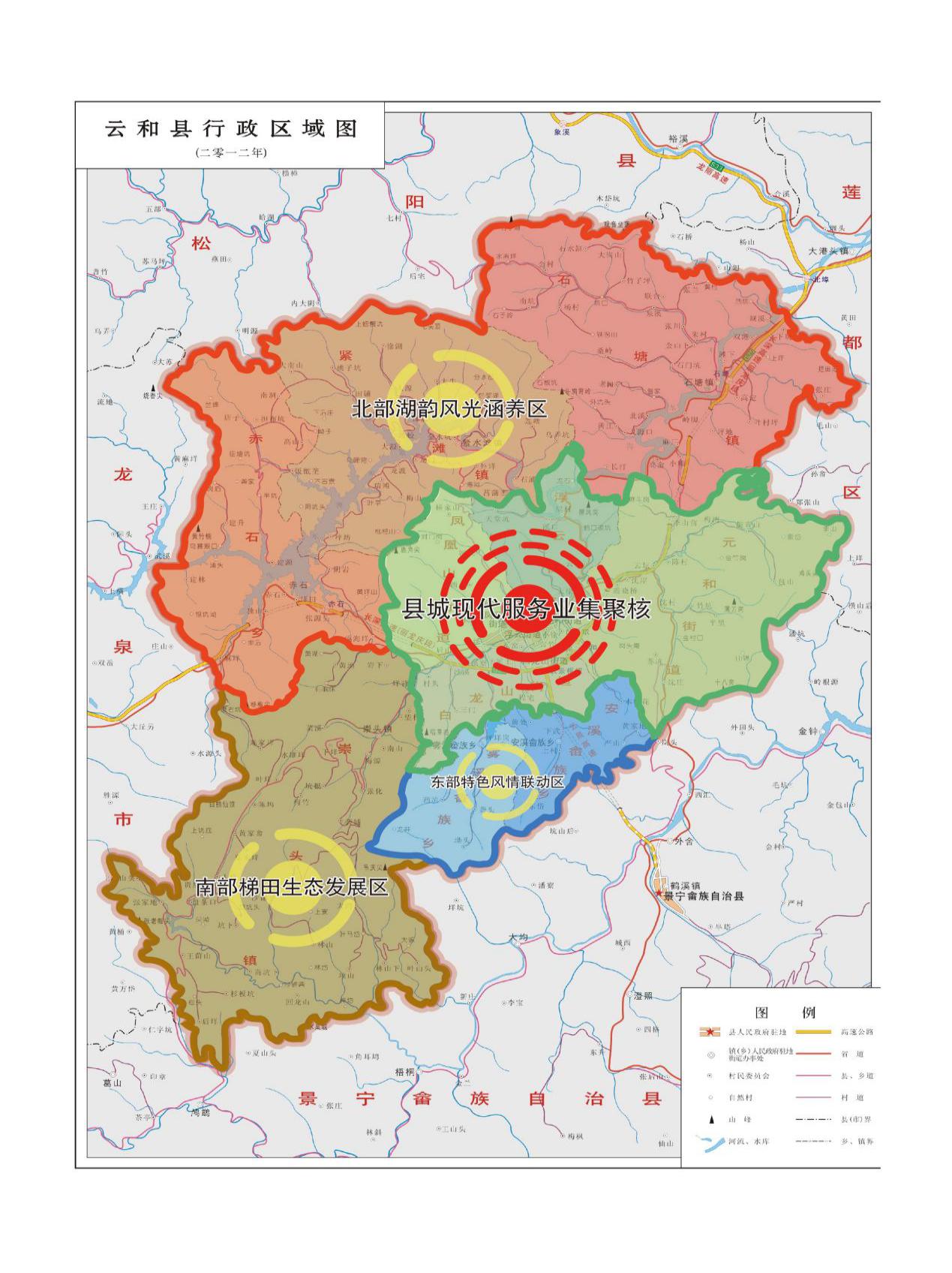 图1 云和县现代服务业空间发展格局三、加快构建现代服务业体系坚持重点突出、全面发展，结合云和县服务业发展基础、各产业领域需求，以特色资源为依托，以转型升级为引领，聚力打造生态旅游和健康养生两大标志性产业，培育壮大数字服务、科创服务、现代金融三大新兴服务业，创新发展特色文化、现代商贸、现代物流、公共服务四大传统服务业，加快构建现代服务业体系。聚力打造两大标志性服务业1、生态旅游优化“一城一湖一梯田”空间格局，以云和梯田创建国家5A级景区为龙头，以云和湖国家级全域旅游示范区创建、木玩童话小镇建设为重点，全面融入全省“大花园”最美核心区建设，推动美丽生态、美丽经济、美好生活“三美融合”，创成国家级全域旅游示范县。到2025年，生态旅游作为全县战略支柱产业的地位更加稳固，旅游业增加值达10.7亿元，新增国家5A级景区1个、4A级景区3个、3A级景区2个。——聚力打造全域5A大花园。以“全域5A”为统领，深化“一城一湖一梯田”建设，实现景区全域化，把生态旅游业培育成为第一战略支柱性产业。深入实施“旅游跨越发展3610工程”，创成云和梯田5A级景区，完成云和湖国家级旅游度假区创建，以国家5A级景区标准建设木玩童话小镇，加快建设5A级景区城。推动佛儿岩景区、赤石景区、白鹤尖景区创成国家4A级景区，推进云缦康养度假区建设，加快建设一批优质旅游景区。以云和湖创建国家级旅游度假区为支撑，全力推进云和湖旅游服务配套项目建设，努力将云和湖打造成省内引领性的旅游度假区、养生养老先行示范区。以木玩童话小镇建设为载体，构建童话实体、营造童话氛围，打造体现“木玩童话”特色的文化创意型休闲度假旅游城市。大力实施“百千万”工程，实现景区县城、景区乡镇、景区村庄全覆盖，打造不少于100个旅游业微改造示范点。——打造一批魅力旅游线路和产品。积极主动融入瓯江山水诗之路黄金旅游带建设，依托100公里环云和湖绿道，将小顺、长汀、石浦、仙宫等景区活力串点成线，加快云和东旅游集散中心、聚仙岛文旅综合体、燕庐文化创作基地等重点项目开发，打造百里瓯江王牌旅游线路。打造精品乡村旅游线，着力推动“一村一品”“一村一景”建设，发展一批高颜值、深厚文化内涵、多元休闲业态等景区村落，巩固提升“十里云河”“最美梯田”等7条美丽乡村风景线，谋划创建第8条美丽乡村风景线。充分对接市场需求，在云和湖、梯田等重点景区打造体育运动游、摄影写生游、智慧科技游、实景演艺游、红色教育游、自驾房车游、山地运动游、水上运动游、亲子研学游等多元化的创新旅游产品。——推进“旅游+”融合发展。大力实施 “旅游+”工程，培育发展民宿旅游、赛会旅游、研学旅游、文化旅行、农业旅游等旅游业态，以更大的力度、更宽的视野推进旅游业与一二三产业融合发展，拓宽旅游发展空间，丰富旅游产品业态，创新旅游商业模式，培育旅游发展新动能，实现全产业联动、全方位体验、全链条服务。加快瓯江山水诗路文化旅游带建设，打造出“诗与远方”相结合的最佳诗意旅游目的地。——提升旅游公共服务能级。以产业思维升级旅游配套服务，打造云和美食、美宿、美行、美景、美娱、美购“六美矩阵”，进一步丰富全域旅游产业体系。进一步优化旅游集散服务功能，加快建设以县城客运中心、高铁站（规划）为主点，云和东、梯田游客中心、三江口、仙宫游客中心、赤石等为次点的多层级旅游集散体系。完善旅游便捷交通服务体系，加快打造全域旅游定制专车、旅游慢行交通体系、自驾游路线和房车营地、旅游特色交通体系、汽车租赁体系。推动智慧旅游建设，依托互联网信息技术，加快构建智慧旅游游客服务系统、智慧旅游景区管理系统和智慧旅游行政管理系统。大力开展旅游惠民活动，不断拓宽产品线，鼓励和引导景区推出各类旅游优惠卡、制定更多针对特殊人群的优惠政策。推进县城高等级酒店招商和建设，提升游客住宿接待能力，建成高星级饭店3家。2、健康养生依托云和湖畔美景和秀丽山林生态环境优势，适应消费结构升级趋势，融合“水养、体养、文养、食养、药养、气养”，培育创新具有云和特色的康养新业态，形成具有较高竞争力、特征更加鲜明、实力更加雄厚、影响更加广泛的健康养生经济发展模式，持续擦亮“中国长寿之乡养生健康服务示范城市”金名片，全力打造“中国童话休闲养生（养老）城”。——加快布局康养平台基地。依托“一城一湖一梯田”的不同特点，围绕云和湖、云和梯田和县城三大板块，布局各具特色的康养基地。全面建设云和县生态养生文化村，重点推进云和梯田农耕乐园、宏地云缦康养度假区、龙门生态旅游区等平台项目落地，加快建设山水田园综合体、聚仙岛旅游综合体等项目，完善会展旅游市场、住宿、特色餐饮、疗养等配套服务，打造康养产业集群。——大力发展康体运动产业。依托云和生态环境优势，加快构建形成以慢行（包括骑行、健步）、登山、房车露营等为主体的陆路运动产品体系和以游泳、赛艇、垂钓等为主体的水上运动产品体系。积极拓展新兴运动健身项目和特色体育运动培训，鼓励引进和壮大户外运动俱乐部。实施“四提升四覆盖”全民健身工程，统筹规划县文体综合体项目，推进体育小康村、社区多功能公共体育场、全民健身活动中心、健身步道等建设，加快构建城镇社区和农村“15分钟健身圈”。提升健身指导服务水平，积极推广健身走、骑行、广场舞、太极拳等群众喜闻乐见运动项目。持续办好环云和湖国际铁人三项邀请赛、云和湖垂钓节等特色体育赛事，引进马拉松、毅行、自行车联赛、公开水域游泳等国际赛事，构建体育赛事经济体系。——特色化发展养生养老产业。依托丰富的山、湖、林等资源，加快发展以修身养性、颐养天年、延长寿命为目的的康体养生游，探索开发保健康复、休闲疗养、山野健身等康养产品，丰富康体养生特色体验。引入先进养生保健理念和服务标准，引进境内外知名疗养和保健机构引导县人民医院等医疗机构和县综合福利中心等综合型养老机构相互合作，共同打造“医疗、康复、护理、养老”一体化的医养综合体。以养生型居住和养老型居住为特色，建立多元化、多层次的养生养老房地产产品供应体系，打造国际化程度较高、生态环境优美、文化魅力独特、服务体系完善的高端养生养老社区。运用物联网、人工智能等现代技术，构建智能养老服务平台，为老年人提供应急救助、健康管理、康复保健等个性、便捷服务。培育发展三大新兴服务业1、数字服务深入实施数字经济“一号工程2.0版”，突出数字化引领、撬动、赋能作用，大力发展数字服务新业态，积极创建数字化水平高、新服务带动新消费能力强的数字生活新服务先行县。到2025年，数字经济核心产业增加值占GDP比重达到5%左右。——创新发展数字智造。推动木玩、阀门、轴承等企业“上云用数赋智”，加快“机器换人”“万企上云”、工业互联网云平台、产业大数据中心、“无人车间”“物联网工厂”建设，推广共享制造、未来工厂、虚拟产业园和产业集群等智能制造新模式，推动产业链朝着数字化设计、智能化生产、网络化协同、共享化制造、个性化定制方向发展。——积极发展数字生活新服务。借助5G、物联网、人工智能、虚拟现实、大数据、区块链等智能交互技术，深化商贸、教育、出行、健康、文旅、政务服务等生活服务业领域的数字化转型，大力发展在线教育、远程办公、在线医疗、无人经济、数字文旅、金融科技等服务业新业态新模式，加快引进无人超市、智能售货机、无人回收站等智慧终端。——提升发展数字贸易。抓住丽水跨境电商综试区建设机遇，谋划打造跨境电商产业园，引进跨境电商直播等新业态，为中小企业开展跨境电商业务赋能。推进社交电商、直播电商等新业态新模式发展，支持企业开展“跨境电商+海外仓”、B2C业务。开展产品质量国际化认证，参与全球性网上交易会，引进智慧物流，为木玩产业开展跨境电商、提供服务贸易等提供强有力支撑。2、科创服务积极实施创新驱动首位战略，推动大数据、云计算、移动互联网等新一代信息技术加快发展，到2025年，装备数控化率达到50%，全县软件和信息服务业营业收入20亿元，加快引育一批软件和信息服务业企业。——创新发展高端软件服务。以木制玩具、钢压延、轴承、阀门汽摩配等优势制造业为重点，积极培育本土化的嵌入式软件、工业软件、工业app开发企业，优先发展工业设计、工业控制、自动化管理、现场及流程监控、企业管理、市场营销、人力资源开发等工业软件，促进工业企业实现研发设计及装备制造数字化、生产过程自动化和管理信息化，促进传统产业优化升级，形成一批有影响力行业解决方案。——构建完善科技服务体系。培育科创孵化服务，推动企业技术中心、研发中心、重点实验室、众创空间建设，加快建立“创业苗圃+孵化器+加速器”科技创新创业生态体系。立足产业发展需求，大力引进和培育研究开发、技术转移、检验检测认证、科技金融、知识产权等中介机构，一站式提供科技服务。——强化科创主体支撑。大力开展科技企业“双倍增”行动，持续完善“科技型中小企业-高新技术企业-创新型领军企业”差异化梯次培育和精准化政策扶持体系。以云和湖度假区为底色，融入科创元素，深入谋划“科创绿谷”。争取国家和省市级科技资源落地云和，探索在上海、杭州、宁波、丽水等长三角高能级城市设立产业飞地、科创飞地、人才飞地等，打造创新资源集聚载体。3、现代金融不断完善金融体系，推进金融产品和服务创新，拓展企业投融资渠道，大力发展产业链供应链金融，做大做强绿色金融，全力构建县域金融发展新格局，不断增加金融服务实体经济的能力和水平。争取到2025年，金融产业增加值达到5亿元，占全县服务业增加值的比重达8.5%。    ——着力提高现代金融服务水平。不断健全现代金融机构体系，加快提升现有银行、证券等金融机构管理服务水平，积极引进业务差异化明显、市场认可度较高的股份制银行和城市商业银行。推广银税互动、投贷联动、无还本续贷等多种方式，引导银行机构加大信贷投放，增强服务实体经济、民营经济的基础性保障作用。——大力发展产业链供应链金融。围绕产业链关键环节、核心企业，完善重点企业及产业链上下游核心关联企业清单，采取“一链一策”“一企一策”的方式，量身定制核心企业及关键配套企业一揽子整体金融服务措施，推动供应链金融场景化和生态化。构建供应链中占主导地位的核心企业与上下游企业一体化的金融供给体系和风险评估体系，提供系统性的金融解决方案，以快速响应产业链上企业的结算、融资、财务管理等综合需求，降低企业成本。——做大做强绿色金融。以“碳达峰、碳中和”为目标，推进“两山银行”实体化运营，积极借鉴湿地银行、水基金等生态环境服务付费国际经验，探索调节服务碳汇核算体系，推动调节服务的生态价值实现从政府购买的生态补偿单一形式向市场化、多元化生态补偿发展。深化“两山”转化村级金融服务站建设，完善农户生态信用培育池建设。以市场化原则引导激励更多社会资本投入绿色产业，鼓励金融机构提供更多绿色金融产品和服务，迭代升级“两山贷”“两山存”等绿色金融产品。探索生态资产和生态产品市场定价、交易机制，推动政府、生态保护者、价值受益者共建以生态系统服务价值交换为核心的市场交易机制和体系。创新发展四大传统服务业特色文化以云和千百年来积淀和传承的深厚文化底蕴为依托，积极融入瓯江山水诗路文化产业带，着力构建“一核驱动、两翼齐飞”的文化产业发展空间布局，努力将云和打造成为具有鲜明特色的文化产业发展样板。到2025年，全县文化及相关产业增加值达到11.5亿元，占全县服务业增加值的比重达19.5%。——大力发展文化创意产业。大力发展木玩文创产业，加快建设中国（云和）木制玩具文化研究中心和中国（云和）木制玩具创意孵化中心，提升木玩原创设计能力和创意设计活力，推进木玩与动漫、教育、旅游等产业融合发展，全力打造“全球木玩创制中心”。加快数字赋能文化创意设计，引导和支持云和木玩企业创作生产具有示范性和引领作用的优秀原创动漫游戏作品；以云和瓯江山水诗路为主线，以云和旅游大数据平台为基础，打造云和“数字诗路e站” 体验中心。促进文化创意设计与美丽城乡建设紧密结合，加快打造“六镇六景”升级版，大力发展创意民宿设计服务业。——塑造独具魅力的文化品牌。以“云和木玩节”“云和开犁节”“云和垂钓节”三大节庆为重点，充分挖掘地方特色，积极开展地方节庆活动，实现一个乡镇一台村晚、一个文化节庆，充分展示云和文化的个性和内涵。打造云和文化艺术精品和品牌，结合红色、木玩、农耕等特色文化元素，创作和推出一批讲述云和故事、传播云和声音的精品力作，到2025年成功创作1-2部大型优秀文艺作品。——加快推动文化跨界融合。激发“木玩+文化”融合新活力，持续推进木玩与文创、动漫、教育、旅游等产业融合发展，发一批文化展示、文化体验等文化产品，不断延展木玩内涵和价值。挖掘 “旅游+文化”“文旅+”融合新潜力，以瓯江山水诗路沿线文化为统领，发掘木玩文化、船帮文化、抗战文化、文化遗产等云和独特资源，强化以文促旅、以旅彰文，推动文旅与研学、体育、康养、农业、会展等的融合发展。——传承弘扬优秀传统文化。大力实施“文化基因解码工程”工程，完成农耕文化、木玩文化、抗战文化、红色文化等优质文化元素的解码和利用，挖掘畲族文化、银矿文化、移民文化等多元文化元素内涵，形成体现云和地域特色的文化基因密码，构建云和县文化基因库。开展文化遗产保护行动，办好畲族三月三、梅源芒种开犁节等非遗活动，力争成功申报“云和讨火种习俗”国家级非遗名录。实施“红色基因代代传”工程，开展“追寻红色足迹、传承红色基因”教育实践活动，开展系列主题宣传宣讲和文艺创作，完善提升梅湾、小顺、尖坳、黄家地等一批党性教育、爱国主义教育、党史教育、国防教育、廉政教育基地，建成一批红色研学实践教育基地。2、现代商贸坚持实施扩大内需战略同深化供给侧结构性改革有机结合，加快内外市场、城乡区域、线上线下（数字赋能）融合，创新发展新型商贸新业态，逐步形成便捷、安全、优质、多元的城乡现代生活性新型商贸网络。到2025年，社会消费品零售总额达到55.7亿元，网络零售额达到 51.4亿元。——转型提升传统商贸。高品位建设县域商贸中心，加快山水购物中心等老一代综合体“腾笼换鸟”、转型升级，推动各商业片区多元化、差异化、高端化、数字化、智慧化发展，提升县城商业服务能级。加快乡镇商业设施和消费网络布局。高标准布局建设新型消费商圈、智慧商圈、高品位步行街，大力发展O2O体验店、跨界商业、一站式体验消费等新零售业态及商业模式。引导华宏设立优特钢贸易公司。提升发展餐饮服务，科学规划、培育特色美食街区或文化主题街区，加快推广“中央厨房+餐饮配送”等服务新模式，打响“云味十二道”等区域菜系公共品牌。——提升壮大电子商务。培育发展电商新零售，深化与阿里巴巴、京东、亚马逊等平台合作，引入国内优质直播电商平台、网红主体、孵化MCN机构和服务公司等，大力发展立足云和美食、农产品、木玩文创的电商直播。大力发展跨境电商，抓好木制玩具产业集群跨境电商建设，鼓励跨境电子商务企业，通过跨境电商直接出口（监管代码“9710”）或跨境电商出口海外仓（监管代码“9810”）模式。——繁荣发展夜间经济。提升建设特色商业街区，重点培育一批夜间经济示范区、示范街、示范点，打造具有云和文化历史特色的夜间经济新载体。着力整合旅游、购物、餐饮、娱乐和住宿，拓展夜游、夜宴、夜购、夜娱、夜市等休闲生活新业态，丰富夜间经济消费场景，重赋城市“烟火气”，打造“灯火不熄”的都市夜间经济，营造全天候、全时段、全领域消费氛围。——健全完善中介服务体系。大力发展决策咨询、管理咨询、科技咨询、工程咨询等咨询类服务，提升发展商旅服务、法律服务、会计审计、广告服务、公关服务、特许经营、理财服务等商务服务。重点发展节能服务、环保服务、资源循环利用服务等节能环保服务，引育发展产品质量、环境监测、计量校准、检测认证等检验检测服务业。积极推进金融担保、资信调查与评级等信用服务，鼓励发展人力资源服务外包、人力资源管理咨询、猎头服务、人才招聘、创业指导、教育培训等人力资源服务。3、现代物流    围绕绿色化、智能化、标准化、一体化发展方向，优化县域物流服务体系结构，充分整合现有物流园区、专业物流中心、城乡配送中心和末端配送资源，规范增量设施布局，构建更加高效、便利、完善的物流网络体系。到2025年，力争现代物流业营业收入增加值年均增幅达到5%。——提升壮大商贸物流。积极融入长三角一体化和全省四大建设，发挥数字经济引领作用，加快商品市场全面升级，大力发展新零售业态，打造开放高效、设施互通的商贸物流枢纽。——加快发展供应链物流。重点围绕云和木玩、阀门、轴承等重点产业，积极吸引有较高知名度、国内4A级以上物流公司，吸引其在云和设置区域物流中心。积极推广先进供应链管理经验，培育一批具备精益物流、敏捷供应链、分布式仓储、全过程管理能力的本地供应链物流企业。——积极完善配送物流。建立网络完善、覆盖面广、门类齐全、服务优质的城市配送体系。提质发展快递物流，健全快递专业类物流园区、快件集散中心和快递末端服务平台，引导快递企业与电子商务企业深度合作，促进线上线下互动创新。完善农村配送网络，充分发挥云和邮政乡邮站优势，加强与邮政运输网络、客运站点结合，优化布局乡镇配送站点，提升农村物流服务能力和水平，破解城乡配送最后一公里难题。——着力发展冷链物流。培育发展农产品冷链物流，结合云和雪梨、黑木耳、油茶、蜂蜜、果蔬等特色农产品运输储藏需求，完善冷链物流基础设施和信息系统，畅通生鲜农产品流通渠道，加强信息全链条追溯监管。鼓励物流企业创新发展低温冷链物流、应急物流、绿色物流、循环物流、特种货物流等新型物流供给模式。——创新发展智慧物流。充分发挥信息化驱动引领作用，全面打造智慧物流新模式、新业态，不断推动物流产业信息化、专业化。鼓励发展依托互联网平台的“无车承运人”，推动新型商贸物流业转型升级。重点扶持智慧物流平台建设，探索打造集物流信息发布、数据交换、在线交易、网上政务于一体的多功能服务平台，加速构建以“互联网+物流”为特征的智慧物流产业链。4、公共服务    围绕满足人民日益增长的美好生活需求，培育新兴消费热点和促进民生改善，丰富教育、医疗、健康等服务供给，完善服务规范，释放消费潜力，提升人民获得感、幸福感、安全感。到2025年，云和公共服务满意度达到90分以上。    ——推进教育提质发展。优化教育资源配置，增加优质学位供给，优质教育资源覆盖面达到80%以上。推进优质学校内培外引，实施“引智办学”托管机制；推进“名师工作室”培养工程，深化教师和校长队伍管理改革。实施第四轮学前教育三年行动计划，推动城区公办幼儿园扩容提质，公办幼儿园比例达到60%以上，省一二级幼儿园在园幼儿比例达到80%以上，创成全国学前教育普及普惠县。深化集团化办学和新时代城乡教育共同体建设，深入实施小学“强基”工程和初中“壮腰”工程，创成全国义务教育优质均衡发展县。推动普通高中多样化特色化发展，深入实施创新型人才早期培育基地建设，推进综合类、体育类、艺术类高中建设，提升综合竞争力。推动职业教育普职融通发展，深化产教融合、校企合作，推进“双高”建设，中职毕业生升入高一级学校比例达到85%以上。——加快健康云和建设。深入推进健康云和专项行动，巩固提升省级健康促进县、国家卫生县城建设成果，实施三孩生育政策及配套支持措施，提升优生优育服务水平，全面落实“一老一小”政策，构建全方位全周期的健康体系。强化“三医联动”“六医统筹”，持续深化省医疗卫生“山海”提升工程和县级强院建设，深入推进医共体建设。加快卫生健康数字化转型，加强数字化健康服务能力，优化医共体牵头医院信息集成平台，推进智慧医院、智慧医药、智慧康养服务示范中心建设。——健全社会保障体系。积极实施参保扩面计划,加快实现法定人员全覆盖,确保社保基金收支平衡和支付能力稳定。规范实施企业职工基本养老保险省级统筹,实现与全国统筹的平稳衔接。实施城乡居保基金省级管理,实现失业保险省级统筹。进一步提高企业年金覆盖率,规范发展第三支柱养老保险。强化基本医疗保险、大病保险与医疗救助三重保障功能，充分发挥全民补充医疗保险“浙丽保”的保障效应，提升基本医疗保险及全民健康补充医疗保险的参保率。完善医疗救助制度，实施精准资助，确保困难群众应保尽保。加强住房保障，完善公租房管理办法，逐步扩大保障性住房覆盖面，健全人才住房支持政策，加大租赁补贴力度。——深化公共服务社会化改革。完善社会力量办社会事业政策制度，鼓励国有企事业单位、民营企业、社会组织等投资兴办教育、医疗、养老、托育、文化、体育等事业，更好满足群众多层次多样化需求。引进优质社会资源，推进垃圾、污水处理和公共交通、供水等市场化经营。创新政府购买公共服务方式，鼓励通过公建民营、民建公助、委托代理服务等模式，提高公共服务专业化水平。加强非营利性公共服务机构监管体制建设，健全准入、评价、激励、退出等机制，促进公办民办机构公平竞争、规范运营、协调发展。重大工程（一）数智创新赋能工程赋能产业数智化转型。加快数字化新技术、新工艺、新装备应用推广，积极开展智能化技术改造、木玩等行业“机器换人”省级试点建设，深化机器换人、工厂物联网、企业上云等应用，推广“物联网+机器人”新模式，加快建设智能制造单元、智能生产线、数字化车间、智能工厂，实现制造业高端化、智能化、绿色化、服务化发展。加快文化产业、金融服务、商贸流通、农业等领域的数字化转型，提升产业链供应链安全性、稳定性。赋能政府数字化改革。顺应数字化改革要求，统筹运用数字化技术、数字化思维、数字化认知，优化政务服务、政府治理的体制机制、组织架构及方式流程，高效提升全县政务服务便捷度、营商环境美誉度以及整体智治精准度。深化数字政务改革，推动政务服务平台、终端设施等向智能化方向迭代升级。推动数字化与乡村治理融合发展，提高乡村公共服务和农民生产生活信息化、智慧化水平。加快发展数字基建。抢抓新一轮产业革命和新基建建设机遇，加快5G信息网络布局和建设步伐，实现中心城区、交通枢纽、主要景点全覆盖，并向有条件的乡镇和村庄逐步延伸。加快推进国家电网紧水滩水冷式绿色数据中心项目建设，延伸拓展大数据、云计算、人工智能、电子商务等领域纵深发展，加快探索山区县数字经济发展之路。加快云和“城市大脑”建设，完善城市大数据和智能化处理平台，提升基础设施智能互联度、城市大数据共享利用度、服务高效便捷度及数字经济创新融合度，实现“一个大脑管城市管治理”。（二）融合发展提效工程促进服务业和制造业深度融合发展。推动服务向制造拓展，围绕木玩、钢压延、轴承和阀门等制造业服务链薄弱环节，加快发展科技研发、信息服务、检测检验、工业设计等生产性服务业，强化对制造业科技研发、产品控制、市场管理等环节的支撑作用，形成与云和产业体系相匹配的生产性服务业体系。发展服务型制造，促进制造企业向创意孵化、研发设计、售后服务等产业链两端延伸，建立产品、服务协同盈利新模式。推动服务业和农业融合发展。拓展农业产前、产中、产后各个环节的服务需求，大力发展农村电子商务、农产品物流、农业科技、农村金融等新业态，激发产业振兴活力。做深农文旅融合文章，加快实施小微田园综合体“115工程”，打造一批集农业观光、文化体验、休闲康养、教育研学、食宿娱乐、红色旅游于一体的小微田园综合体。加强服务业内部融合发展。支持服务企业拓展经营领域，加快业态和模式创新，推进服务业内部领域交叉渗透和资源整合。顺应消费升级和产业升级趋势，推动生态旅游、健康养生、特色文化、现代物流、信息服务等服务业态间的融合互促。培育服务业融合发展新载体，发挥平台型、枢纽型服务企业的引领作用，带动创新创业和小微企业发展。（三）特色品牌培育工程全力塑造“童话云和”城市品牌。注重挖掘“童话云和”的精神气质与美好生活“中国梦”的契合点，放大“童话云和”品牌的社会效应和人文价值。实施“城市背景板”工程，打造一批“童话道路”“童话街角”“童话社区”“童话巴士”和“童话范”景观，形成统一鲜明的“童话”主题城市形象。深耕线上线下、传统与网络结合的营销体系，有效利用短视频、自媒体等新媒体平台，积极组织重大节会和区域外推广活动，宣传推介“童话云和”主题形象。开展形式多样、层次多重、要素多元的对外文化交流活动，通过互相借鉴、取长补短，提高品牌质量与内涵。多元化培育云和特色品牌。实施木玩品牌战略，瞄准美国美泰等国际最先进木玩企业，打造“云和木玩”“云和教玩”等国际知名木玩品牌。做大特色农产品品牌，深化与“丽水山耕”品牌合作，推动“云和师傅”劳务品牌转型为农业区域公用品牌，做强“云和雪梨”“云和黑木耳”“仙宫雪毫茶”“仙宫湖有机鱼”“梯田稻米”等特色品牌，鼓励各类农业经营主体创建知名品牌。乡村振兴（一村一品、文物馆、村村串联）（四）企业主体引育工程招引一批服务业龙头标杆企业。瞄准国内外领先的木玩、轴承、阀门等前沿科技，聚焦未来高成长性行业，重点招引产业链上具有尖端技术的龙头企业、独角兽企业、隐形冠军企业。瞄准引进国内外行业标杆型服务业企业，争取国内外大型电子商务、现代金融、科技服务企业和机构落户云和，提高服务业企业层次。壮大服务业企业发展梯队。围绕云和现代服务产业体系，深入实施“尖峰”“雏鹰”行动，发展一批服务业领军企业、骨干企业和“专精特新”中小企业，打造一批“单项冠军”“隐形冠军”“小巨人”企业，形成结构合理、特色鲜明、竞争力强的企业梯队。加大企业上市培育力度，支持现代服务业企业在合适的证券交易所挂牌上市，通过资本市场进一步发展壮大。鼓励服务业企业通过设立企业技术中心、研发中心等方式提升竞争力。（五）平台项目支撑工程    推动服务业平台优化提升。以打造特色小镇“2.0版”为基准，集中力量打造木玩童话特色小镇，着力推进云和梯田农耕乐园等等一批服务业特色平台。创新发展大数据服务，拓展科创服务平台，加快建设木玩产业创新服务综合体、智创空间等，引导各类非政府组织、企业和自然人利用社会资金、闲置场地开展科技孵化器、众创空间建设。健全项目招商推进机制。坚持把招商引资作为“一把手”工程，变“招商引资”为“挑商选资”，围绕云和服务业发展方向和细分领域，积极谋划一批前瞻性强、特色鲜明、产出率高的服务业战略性项目。强化项目追踪和监督考核机制，确保重大项目在建设实施过程中的困难和问题得到及时有效解决。（六）区域合作深化工程加快推进服务业接轨长三角。着眼于经济结构、服务业差异性和互补性，切实融入长三角现代服务业区域一体化发展，积极承接上海、杭州、温州等地的辐射带动，探索“飞地”模式，合作发展科技服务、工业设计、文化创意、科技金融、智慧物流、冷链物流等生产性服务业。推进发展面向长三角的休闲旅游、健康养老等生活性服务业，有效承接长三角先进地区现代服务资源和消费市场的外溢。主动融入丽水市域战略布局。积极融入市域“一带三区”空间布局，加强土地、税收、金融、人才、产业、商贸等领域与丽水市区的接轨。紧抓丽水创建“国家全域旅游示范区”机遇，放大云和生态旅游优势，全面融入全省“大花园”核心区建设。积极对接丽水市“瓯江中上游休闲养生新区”发展思路，加快环云和湖区域开发。充分倚借丽水市区科技人才优势，加强与丽水市区科研机构的合作力度，吸引丽水市区高校、科研单位人才来云服务，不断拓宽合作发展的空间和领域。全面拓展云景服务业合作路径。以云景特色风情聚落区建设为抓手，统筹谋划推进两县在服务业领域的合作与建设。携手做强生态旅游业，高品质打造“中国畲族风情旅游合作联盟”，推动“童话云和”“诗画畲乡”向纵深协作发展，共同打造长三角特色旅游目的地。合力推动农产品“三品一标”，推动“云和雪梨”“景宁600宁宁金奖惠明茶”等有地方辨识度的特色品牌联合共建，推出一批具有较强规模效应和市场竞争力的拳头产品。加强创新体系联合建设，鼓励两地创新资源联创联用，共同争取国家和省市级科技资源落地云景区块。（七）改革开放扩面工程深化服务业改革。推动现代服务业创新发展，努力在体制机制、政策法规、服务体系和营商环境等领域开展创新突破。深化要素市场配置改革，探索推动土地、排污权、用能、碳排放权等资源要素自由交易。探索绿色金融改革，构建两山基金、绿色产权交易平台等金融服务体系，拓宽绿色产业融资渠道。深化服务业开放合作。加大国际市场开拓力度，在努力稳定欧美传统国际市场的同时，通过出口网上交易、境外展览线上线下相结合等形式，拓展韩国、俄罗斯及东盟等新市场。加快外贸综合服务企业培育步伐，提升云和外贸服务水平，实现扩大外贸总额目标。充分发挥政策导向作用，统筹安排省级、市级、县级外贸政策专项资金，对出口奖励、境外展览、产品认证、出口信用保险和外贸综合服务等给予扶持。加大政策宣传力度，引导企业开拓新兴市场、加强品牌建设、促进外贸进出口。优化服务业营商环境。深入推进“数字化改革”，迭代升级“一件事”集成改革，构建企业和个人全生命周期服务体系。以优化营商环境“10+N”便利化行动2.0版为突破口，深化商事制度改革，提供企业落地、开工、投产“一站式”服务。持续推动“证照分离”改革、“一照一码”登记制度等，对重点领域的服务企业在登记中开通“绿色通道”。持续深化推进投资项目审批制度改革，不断提高项目审批效能。五、保障措施（一）加强组织领导强化领导统筹。在省、市服务业办公室的指导和县委、县政府的统一领导下，充分发挥县服务业发展工作领导小组的作用，建立健全服务业联席会议制度，研究提出服务业发展工作重点和责任分工，督促检查重点工作完成情况，研究解决存在的问题。县政府常务会议每年安排一次专题会议听取全县服务业工作汇报，对全县服务业发展做出总体部署。强化部门联动。明确各部门职责分工，推动责任落实到位。各部门按照各自职责认真做好服务业工作，同时加强部门之间的协作和配合，完成统一部署的服务业重点工作任务。在具备条件的基础上组建服务业协会，积极开展战略研究、商务咨询、信息交流、标准制定和人才培训等工作，完善行业自律机制。（二）加强要素支撑强化人才引进培育。大力实施“青年云和”行动，推进“青雁”人才培育计划和“家燕归巢”行动，加大服务业领军人才、高技能人才和紧缺实用型人才的培养与引进力度。大力倡导“不求所有、但求所用，不求所在、但求所为”的理念，在住房、医疗、子女上学等方面提供更完善的政策支持，确保高层次人才引得进、留得住，推动服务业持续健康发展。强化土地保障。将服务业用地纳入土地利用总体规划、年度用地计划和年度供地计划，在年度新增建设用地计划指标中要保持服务业用地合理比例。优先统筹安排服务业重大项目用地指标，逐步提高服务业用地比例，通过县城有机更新、存量工业用地转型开发等方式，盘活存量用地支持服务业发展。强化资金支持。鼓励金融机构开发适合服务业特点的融资模式，发展融资担保、风险投资、知识产权质押、股权质押等金融产品和服务，拓宽多元化的服务业资金渠道。鼓励各类投融资机构、创业投资机构、股权投资机构扩大对服务业中小企业的业务规模，优化服务业金融支撑环境。优化政策支撑体系。结合云和实际，优化完善基础配套设施建设、用地需求、信贷融资、技术创新、知识产权保护、就业支持等方面的政策体系。研究制定促进服务业进一步加快发展的相关政策意见，不断完善旅游、物流、商贸、电商、金融、科技等领域的专项政策，优化服务业政策环境。发挥市场配置资源的决定性作用、企业的主体作用、政府的引导作用和社会的参与作用，规范服务业行业准入标准，创新政府服务机制。（三）加强统计监测优化统计工作。建立服务业单位名录库和信息资料库，做好动态更新和数据审核工作，保证服务业统计数据质量。壮大基层服务业统计力量，优化服务业统计工作。针对现代物流、文化创意、电子商务等新兴服务业行业，探索完善符合服务业发展和工作需要的新型统计制度。完善监测体系。加强对行业运行情况的监测分析，逐步形成年度、季度相关统计信息和监测分析报告发布机制，为 县委县政府提供真实有效的决策依据。加强服务业发展指标、重点任务、政策落实和项目推进情况监测，及时协调解决发展过程中出现的新情况、新问题，并为准确判断和分析服务业运行情况提供依据。推动规划实施。云和县发展和改革局牵头组织实施本规划，并做好与十四五发展规划、国土空间规划等总体和专项规划的衔接，加强实施指导。各部门、乡镇要加强对服务业规划的贯彻宣传，调动和增强社会各方面参与规划实施的主动性、积极性。附件云和县服务业“十四五”重大项目建设表（实施类）云和县服务业“十四五”重大项目建设表（谋划类）序号指标名称单位2020年2025年目标1服务业增加值亿元38.09592服务业增加值占GDP比重%43.8453服务业税收收入占全县税收收入比重%2929以上4知识密集型服务业增加值占比%-205旅游业增加值亿元6.5110.76文化及特色产业增加值亿元9.511.57金融产业增加值亿元4.658现代物流业营业收入增加值年均增速%-59规模以上服务业企业家6810社会消费品零售总额亿元37.955.711网络零售交易额亿元31.951.412跨境电商出口增速%-2013居民健康素养水平%-35专栏1：云和旅游跨越发展3610工程（1）3：打造云和梯田国家5A景区、以5A标准建设的木玩童话小镇、云和湖国家级旅游度假区等3个5A或相当于5A级别的景区。（2）6：打造仙宫景区、佛儿岩景区、赤石景区、灵漈山景区、白鹤尖景区、小顺景区等6个4A级别的景区。（3）10：打造石浦、坪垟岗、金水坑等10个3A级景区。专栏2：云和“旅游+”工程（1）“旅游+民宿”。充分挖掘乡村资源禀赋、历史底蕴、人文特色和民俗风情，完善民宿及配套服务设施建设，打造“云和云居·六头民宿”品牌民宿集聚区和乡村慢生活体验区。（2）“旅游+赛会”。快建设现代化体育场馆、展览馆及户外设施，办好环云和湖国际铁人三项邀请赛、云和湖垂钓节、云和梯田跑山赛等体育赛事和云和梯田开犁节、云和雪梨节等特色节庆。（3）“旅游+研学”。持续举办全球梯田联盟产业经济研讨会，加快推出一批具有云和特色的精品研学旅游体验产品。（4）“旅游+文化”。打造一乡一品牌，月月有活动文旅融合体系，以文化节庆活动提升景区影响力，实施“全球梯田联盟产业经济研讨会”“木玩与幼教”高峰论坛等对外文化交流活动，大力开发摄影节、梨花节、西瓜文化节、美食节、油菜花节等休闲文旅节庆。（5）“旅游+农业”。以打造景区镇、景区村为核心，大力推动乡村形成品绿色农产品、玩趣味农事农趣、睡精品民宿一站式体验,建设了集有机农业、休闲旅游、餐饮、住宿为一体的乡村旅游模式。专栏3：谋划建设三大康养基地云和湖 : 滨湖康养组团结合云和湖现有景区景点建设和周边资源，以湖畔人家、瓯江风情、船帮文化、休闲垂钓等为特色，在规溪、赤石等区域谋划布局集滨水养老、健体养生、文化体验于一体的滨湖康养组团。（2）云和梯田: 梯田乡村康养组团依托云和梯田独特的高海拔山地形态和气候特点，在黄家畲、陈家垟等高山台地布局以避暑养生、养生农业、摄影采风为特色的梯田乡村康养组团。（3）云和县城 ：养老组团依托县城相对完善的基础设施、公共服务，以主城区为核心向郊区辐射，在安溪、梅砻等村布局以老年疗养、康复保健、老年娱乐为特色的养老组团。序号项目名称建设类别建设年限建设内容总投资（万元）“十四五”计划投资（万元）责任单位1安溪田园综合体续建2020-2025后塘农旅融合项目、森泉山庄、桃花谷、安源牧歌奶牛场等小型综合体提升改造及相关基础配套设施建设2000020000安溪乡2三门田（果）园综合体续建2020-2025以三门精品山地水果产业带为载体，综合山地精品水果生产、果酒加工、山地民宿、采摘体验、休闲观光等功能为一体，涉及白龙山街道三门村、高胥村、沙溪村、泓新村85008500农业农村局3田垟田园综合体续建2020-2025依托云和湖山水和双垟村农业资源优势，以生态油茶、雪梨、西瓜生产基地建设为基础，打造综合生态康养、乡村旅游、采摘体验等功能为一体的水乡山地康养田园综合体。涉及紧水滩镇、双垟村、龙门村1200012000农业农村局4木制玩具创业孵化基地建设项目续建2020-2023总用地面积192亩，主体功能包括小微企业园、原辅料市场等；建筑总面积约30万㎡10000085000工业园区管委会5木玩智创空间续建2019-2025规划用地面积240.3亩，拟打造木玩研发、销售、创意、商务接洽的集聚地；以及打造智慧化、人性化、多功能复合的5A级景区旅游集散中心15000070000城投公司6木玩产业创新服务综合体续建2019-2025总用地面积约118亩，主要建设木玩产业综合服务中心、人才公寓等8600070000城投公司7云和生态养生文化村项目续建2014-2022规划总用地面积450亩，分霞晓桥、独山、云章区块，建筑面积约187600㎡。主要建设四星级酒店、会议中心、国学堂（书画院）、商务区、康复中心、运动娱乐馆所、文化村等项目14000060000文广旅体局8嘉瑞温泉度假村续建2018-2022规划用地面积59亩，其中建设用地43.33亩，建筑面积20110㎡，建设集接待、餐饮、水疗、SPA等功能为一体的温泉会所和度假酒店2000011000文广旅体局9仙宫景区提升项目续建2020-2027规划用地面积220亩，基于瓯江山水诗之路黄金旅游带建设的大背景，依托仙宫景区现有旅游资源，建设瓯江风情5D体验馆、瓯江诗画山居、瓯江古艺风情街、汀州文化园、国际垂钓基地、仙宫鱼庄等特色项目，从而造以“瓯江风情”为IP特色的江岛休闲景区2000010000文广旅体局10云和东旅游集散服务中心续建2019-2022分两期实施，一期用地面积26.23亩，规划建筑面积23000㎡（含地下室6000㎡），建设研学旅游、休闲度假、旅游集散为一体的配套酒店；二期规划用地21.94亩，建筑面积9440㎡，建设游客接待中心、生态停车场、户外景观等内容130007000文广旅体局11小顺区块旅游开发项目新开工2023-2030以小顺钓鱼岛为中心，整合周边水域、小顺景区、小顺半岛坡地资源等，按照国家级旅游度假区标准，打造小顺片区旅游度假目的地3000020000文广旅体局12三江口旅游综合体新开工2023-2030建设用地面积约394亩，包括局村、溪口、三潭、木垟等四个区块，打造东瓯文化探秘区、最美乡愁体验区、船帮文化传承区、滨水野奢冥想区为一体的国际旅游度假目的地220000100000文广旅体局13云和湖聚仙岛旅游综合体续建2018-2022规划范围105亩，其中建设用地25亩，建筑面积20745㎡，建设集服务中心、童话城堡、文旅休闲、商务度假、水上俱乐部为一体的特色酒店，设计客房150间，床位数220个1500010000文广旅体局14燕庐文化创作基地新开工2021-2023规划总用地约38.8亩，其中建设用地约24.38亩，景观用地约14.42亩，总建筑面积约11000㎡，主要建设文化创作展示、客房餐厅以及配套景观等1100011000文广旅体局15宏地·云缦康养度假区新开工2021-2030规划旅游康养用地面积约900亩，总建筑面积约50万㎡；建设内容为集散服务中心、两家高星级酒店、度假公寓、健康文化产品、康养理疗中心、商务中心、生态农业、水上娱乐等基础配套设施500000250000文广旅体局16童话小镇地标建筑——木玩展示体验馆续建2020-2023用地约4.56公顷，主要功能城市和小镇规划展示馆、木玩展示综合馆、木玩博物馆、室内玩具体验区、玩具展销区，其他功能有木制玩具论坛、演艺、影视、会议、餐饮、酒店等，建设地方标志性建筑4200042000城投公司17白鹤尖4A级景区项目新开工2022-2025按照国家4A级景区标准，以白鹤尖杜鹃科普园、风电、气象景观等为核心资源，统筹考虑黄源盆地空间，打造集高山露营、高山度假、杜鹃科普、天文气象等项目为一体的高山4A级景区3000030000文广旅体局18云和梯田旅游区续建2018-2024总用地570亩，建筑面积约5万㎡，主要建设一、二、三级游客中心、观云索道、大地景观改造等10420075000文广旅体局19栈云山庄新开工2022-2024二期新建双拼建筑8栋，联排建筑2栋，合院建筑3栋，建筑面积约9213㎡；一期引进酒店经营管理，酒店建筑面积6039平方米50005000农业农村局20云和县城市心肺（湿地生态整合利用）工程新开工2022-2028用地面积约510亩，建设内容包括新建城市湿地公园及配套公共服务设施（水域约213亩），新建康养中心、产业创新基地、商服用房等约30万平方米180000100000水投公司21医养结合的社区老年公寓新开工2022-2024用地30余亩，建设老年公寓、护理中心等5.6万㎡2000020000民政局22紧水滩水冷式绿色数据中心续建2020-2024总共建设10000个机架，分两期建设，总用地面积约120亩,建筑面积10.45万㎡，其中数据中心楼4栋，总建筑面积为7.6万㎡，配套用房1.35万㎡，预留发展用房1.5万㎡，2021年争取建成2500个机架150000147000发改局23采真里4A级景区创建（新华街历史文化街区）续建2020-2025位于县城新华街及两侧区块，主要包括石门桥区块、历史文化街服务中心、老农械厂、老体委等主要区块节点改造，配套基础设施提升，文化场馆建设，国有资产改造，业态培育等2000018000住建局24房地产开发续建、新开工2021-2025青阳花苑南侧地块、象山原新云厂等区块房地产开发150000150000住建局25小徐未来社区新开工2022-2025规划单元73公顷，实施单元30公顷，建筑面积约40万㎡350000200000住建局26云和县第四中学新开工2023-2025按浙江省九年制义务教育普通学校I类建设标准建设，每个年级10个班，每班40人规模，需用地面积约66700㎡，建筑面积40800㎡2200022000教育局27中国幼教创意园新开工2022-2025总用地面积约30亩，总建筑面积约3.2万㎡，主要建设木玩研究展示中心（含国际玩具交流中心）、12班幼儿园用房、幼师培训中心及配套服务设施2100021000教育局28中医医院迁建工程续建2020-2023按二级甲等标准建设，总用地面积约22387㎡，地上建筑面积约22500㎡，地下建筑面积约7100㎡，设计床位250张1998019000卫健局29凤凰山全民健身公园续建2018-2022一期新建西侧入口、游步道等及法制文化园改造；二期完成西段游步道、水库周边无障碍环库游道、部分路灯安装、东部部分游步道，新增东侧公厕一座；三期健身场馆建设和健身设施提升28002300住建局30残疾人托养及康复中心续建2020-2021托养中心用地面积3722㎡，建筑面积4870㎡，设置托养床位90张；康复中心用地面积3963㎡，建筑面积4843㎡，设康复床位70张53802500残联序号项目名称建设性质主要建设内容和规模总投资（万元）责任单位序号项目名称建设性质主要建设内容和规模总投资（万元）责任单位1石塘峡生态旅游度假区新建用地300亩，开发集风情民宿体验、清修疗养、田园木屋为一体的室外桃园疗养谷15000文广旅体局2文体综合体项目新开工项目拟规划用地面积约150亩，通过整合现有零散体育馆、田径场、游泳馆等，建设一个以运动为核心，涵盖赛事、演艺、健身、商业、教育等为一体的大型综合体60000文广旅体局3十里云河研学游线提升项目新建主要建设研学接待中心、主题特色酒店、亲水休闲木屋、休闲钓鱼平台、茶吧、咖啡屋、亲水栈道、露营基地、红色研学文化展示馆、游船码头提升、夜航灯、景观小品、停车场、解说标志等30000文广旅体局4紧水滩康养度假村项目新建项目位于云和县紧水滩镇原紧水滩中学位置，总用地面积约50亩，总建筑面积10000平方米，拟引资2亿元，建设集艺术创作、自然康养、生态农场、户外运动等功能为一体的康养度假村30000文广旅体局5狮山景区项目新建规划范围约420亩，其中已到位建设用地24亩，项目规划建设佛教文化区、修养配套区、公共服务区、高端养生区等内容50000文广旅体局6赤石乡乡村旅游综合体新建依山势新建1幢旅游综合楼，12幢酒店民宿用房5000赤石乡7箬溪书院（西山书画院）新建规划用地10亩，建设集中国传统文化传播、园林建设、旅游体验为一体的禅学书院10000安溪乡8龙门生态旅游区新建项目作为仙宫景区、聚仙岛、库北等区块的综合枢纽，以龙门核心村为中心，通过整合周边山水资源，建设集综合服务中心、商业街区、高端民宿、田园采摘等项目为一体的生态旅游区20000文广旅体局9世界童话主题公园新建规划用地800余亩，建设木玩动漫影视基地、世界童话故事园、童话度假酒店、商业综合体等100000童话小镇指挥部10天堂窥谷新建用地约25亩，利用天堂坑村原有古村落、山林地、农特产，保留原有建筑空间形制并有机更新，主要建设山水人文游线、特色生态民宿、农作乐趣体验区等20000元和街道11亲水湾主题精品酒店新建项目毗邻霞晓桥养生养老区块，充分利用云坛溪开阔的溪面和幽静的汤湾环境优势，建设以亲水、戏水为主题的高端精品酒店和10公里山地车赛道25000元和街道12老鹰岩攀岩特色文旅项目新建用地约500亩，以地质景观为基础，建设满足一个集观光、攀岩等为一体的旅游项目5000崇头镇13云和梦里双港文旅项目新建规划用地140亩，建设水乐世界、非遗体验馆、庄园式酒店、诗画风景展廊等68000石塘镇14崇头休闲养老游学基地项目新建用地面积3500㎡，建筑面积3000㎡，床位数100张5000民政局15崇头三望栏休闲养老项目新建用地面积2000㎡，建筑面积20000㎡，床位数500张20000民政局16安溪养生养老项目新建用地面积30000㎡，建筑面积1000㎡，床位数100张10000民政局17城南商业综合体新建规划用地25亩，建筑面积10000余平方米，构建购物、娱乐为一体的商业综合体8000白龙山街道18"智慧医疗"信息平台项目新建医共体医疗信息集成平台，医共体检验、心电、影像诊断中心和智慧药房，人工智能的临床质量管理平台，就医辅助系统及设施建设，配套硬件设施3000卫健局19云和湖旅游码头新建新建游船泊位100个20000交通运输局20瓯江旅游航道云和段提升改造改建整治提升航道20公里20000交通运输局21云和湖电动游览船（仿古舴艋船）项目新建拟在云和湖投入12客位电动游览船（仿古舴艋船）100艘，开辟3条精品航线以及游览船停泊、修理和游客接待基地3处，占地约30亩10000交通运输局22紧水滩镇龙门水陆游客集散中心项目新建建设龙门村水陆游客集散中心，需挖土石约23万方，并填方。建设旅客集散中心公厕、道路硬化、饮用水、亮化、绿化等配套设施5000紧水滩镇23石浦船帮古镇新建项目依托石浦古村落，通过挖掘瓯江流域船帮文化，通过整合石浦村、紧水滩中学、花炮厂等区块，打造集游客中心、环湖绿道、高端民宿、船帮文化展示中心、写生基地为一体的船帮古镇15000文广旅体局24城市书房新建改造面积5000平方米，提供图书阅读、书画展览、文化沙龙、咖啡茶水等休闲生活体验5000住建局25儿童福利院新建用地面积2000㎡，建筑面积1500㎡，床位数50张1150民政局26殡仪馆搬迁项目新建用地面积30000平方米，建筑面积20000平方米10000民政局